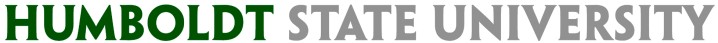 Office of the Provost & Vice President Academic Affairs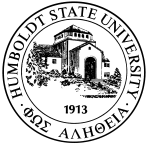 ADMINISTRATIVE MEMORANDUM VPAA 13-06October 15, 2013SUBJECT:	Creation of the Department of Leadership StudiesDISTRIBUTION:	All Campus Staff and FacultyThe newly created Department of Leadership Studies will be housed in the College of Professional Studies and will have academic oversight over the Leadership Studies option of the Interdisciplinary Studies Bachelor of Arts degree program.  The College of eLearning and Extended Education will provide administrative oversight.